中国新闻奖媒体融合奖项参评作品推荐表附1：采编过程（作品简介）《其实我想说》是经参历时数月精心打磨的，一档专门针对移动端的创意财经访谈节目。节目通过技术手段，将多个短视频交叉互联形成“短视频组”，力求多维度记录时代风云中的优秀创业者，持续观察，精准解读他们成长背后的发展密码。表现形式上，该节目将访谈最为精彩的观点作为主视频，将人物简介、简史、记者探真D等设置为交互点，和主视频进行巧妙搭配，形成一档内容精彩、形式新颖的移动端视频节目。该节目不仅是传统报刊对短视频业务的积极探索，也是财经报道可视化及移动优先的大胆尝试。内容上，该节目将目光聚焦于每一代创业者身上，他们的时代烙印是什么？在干什么？面临什么？担忧什么？期盼什么？他们所做的事情，在全球又处于什么样的位置？节目试图通过这些问题的答案，勾勒新中国成立70年的经济发展脉络，并探寻一个庞大经济体未来前行的动力。通过多次的联系、沟通，作为我国科技产业化的先行者，“40后”柳传志为节目首期嘉宾。这也成为柳传志任期内最后一次接受媒体采访。之后节目制作人员不断打磨采访提纲，与联想控股工作人员进行反复沟通，最终采到了大量独家内容，包括柳传志先生对联想遭受外界质疑等热点、焦点问题的回应，以及自己的退休生活计划等。在节目中，他与记者笑谈当年创业的艰辛、联想“蛇吞象”的并购，不回避争议，直面“贸工技”路线讨论，也道出自己的反思。附2：社会效果该期节目发布后，受到社会各界广泛关注。节目上线9小时内新华社客户端浏览量突破100万，从海报、微博、客户端、微信等各端口引流到H5的点击量超100万，被新华网、半月谈、新华社微信等数十家公众号转载，被腾讯视频、好看视频、凤凰视频、西瓜视频等几十家网站采用，视频片段在抖音等大量传播，全网浏览量超千万。因是柳传志先生任期内最后一次接受媒体采访，并有大量独家内容，很多媒体寻求视频素材，在柳传志退休时进行剪辑传播。节目收到大量网友评论，有网友留言表示，为传统报刊就移动优先的探索点赞，也有留言称，视频发布形式耳目一新，受访嘉宾仿佛就在眼前般娓娓道来，还有网友称，财经节目也能做的如此时尚酷炫，非常好看。附发布原文及二维码、链接：交互视频链接：http://v.jjckb.cn/interview/liuchuanzhi.html公众号原文链接：https://mp.weixin.qq.com/s/FLdqHAd4KYhL1PJCKToqaA二维码：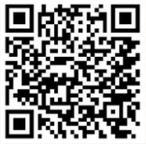 作品标题全新竖屏可交互财经访谈来了！首期对话柳传志：我现在最在乎的……全新竖屏可交互财经访谈来了！首期对话柳传志：我现在最在乎的……全新竖屏可交互财经访谈来了！首期对话柳传志：我现在最在乎的……参评项目融合创新融合创新主创人员张超文 宋振远 祁蓉 涂铭  王毅卉 邓婕 谢昊 吴文诩张超文 宋振远 祁蓉 涂铭  王毅卉 邓婕 谢昊 吴文诩张超文 宋振远 祁蓉 涂铭  王毅卉 邓婕 谢昊 吴文诩张超文 宋振远 祁蓉 涂铭  王毅卉 邓婕 谢昊 吴文诩张超文 宋振远 祁蓉 涂铭  王毅卉 邓婕 谢昊 吴文诩张超文 宋振远 祁蓉 涂铭  王毅卉 邓婕 谢昊 吴文诩编辑黄可欣 李安然黄可欣 李安然黄可欣 李安然黄可欣 李安然黄可欣 李安然黄可欣 李安然主管单位经济参考报经济参考报经济参考报发布日期及时间2019年10月25日10时59秒2019年10月25日10时59秒发布平台经济参考报微信公众号经济参考报微信公众号经济参考报微信公众号作品时长11分52秒11分52秒采编过程（作品简介）请在此栏内填报作品采编过程（500字以内，请另附页）。请在此栏内填报作品采编过程（500字以内，请另附页）。请在此栏内填报作品采编过程（500字以内，请另附页）。请在此栏内填报作品采编过程（500字以内，请另附页）。请在此栏内填报作品采编过程（500字以内，请另附页）。请在此栏内填报作品采编过程（500字以内，请另附页）。社会效果请在此栏内填报作品播出后的社会影响，转载、引用、互动、点击率等情况以及应用新技术情况（500字以内，请另附页）。请在此栏内填报作品播出后的社会影响，转载、引用、互动、点击率等情况以及应用新技术情况（500字以内，请另附页）。请在此栏内填报作品播出后的社会影响，转载、引用、互动、点击率等情况以及应用新技术情况（500字以内，请另附页）。请在此栏内填报作品播出后的社会影响，转载、引用、互动、点击率等情况以及应用新技术情况（500字以内，请另附页）。请在此栏内填报作品播出后的社会影响，转载、引用、互动、点击率等情况以及应用新技术情况（500字以内，请另附页）。请在此栏内填报作品播出后的社会影响，转载、引用、互动、点击率等情况以及应用新技术情况（500字以内，请另附页）。推荐理由   《其实我想说》节目，是新华社及业内首档竖屏可交互财经访谈。节目在内容设计和实现形态上进行了大胆创新，移动优先。上线后成为一款现象级产品，其创新性引起业界强烈讨论，多机构询问研发、合作事宜。北京电影学院就竖屏节目形态专门研讨，拟共同打造融媒研创平台。企业家是中国经济最活跃的参与者和见证者，他们的时代烙印是什么，面临什么，期盼什么，节目试图从这些问题的答案中，解构出一个庞大经济体的底色，并探寻其未来前进的动力。在呈现方式上，节目实现了多项突破。采用分屏使对话灵活设计，将多个短视频用技术手段交叉互联，利用交互点从被动观看转移为主动性选择。研发“视频词云”技术，点击关键词，用户就可直接跳转到感兴趣的内容。节目前几期采访了柳传志、曹德旺、刘庆峰等企业家，每期发出都产生强烈反响。第一期柳传志专访在新华社客户端浏览量破百万，被包括新华社在内的多家微信公众号，腾讯视频、西瓜视频、好看视频、凤凰视频、爱奇艺等各大短视频平台转载，浏览量数千万。曹德旺专访发布后，经参微信公众号浏览量10万+，位于新浪财经新闻热搜榜第一位，评论近千万。网友表示，节目制作精良又接地气，仿佛嘉宾就在眼前娓娓道来；财经节目也能做的时尚酷炫，非常吸引人。签名：                          （盖单位公章）                               2020年  月  日   《其实我想说》节目，是新华社及业内首档竖屏可交互财经访谈。节目在内容设计和实现形态上进行了大胆创新，移动优先。上线后成为一款现象级产品，其创新性引起业界强烈讨论，多机构询问研发、合作事宜。北京电影学院就竖屏节目形态专门研讨，拟共同打造融媒研创平台。企业家是中国经济最活跃的参与者和见证者，他们的时代烙印是什么，面临什么，期盼什么，节目试图从这些问题的答案中，解构出一个庞大经济体的底色，并探寻其未来前进的动力。在呈现方式上，节目实现了多项突破。采用分屏使对话灵活设计，将多个短视频用技术手段交叉互联，利用交互点从被动观看转移为主动性选择。研发“视频词云”技术，点击关键词，用户就可直接跳转到感兴趣的内容。节目前几期采访了柳传志、曹德旺、刘庆峰等企业家，每期发出都产生强烈反响。第一期柳传志专访在新华社客户端浏览量破百万，被包括新华社在内的多家微信公众号，腾讯视频、西瓜视频、好看视频、凤凰视频、爱奇艺等各大短视频平台转载，浏览量数千万。曹德旺专访发布后，经参微信公众号浏览量10万+，位于新浪财经新闻热搜榜第一位，评论近千万。网友表示，节目制作精良又接地气，仿佛嘉宾就在眼前娓娓道来；财经节目也能做的时尚酷炫，非常吸引人。签名：                          （盖单位公章）                               2020年  月  日   《其实我想说》节目，是新华社及业内首档竖屏可交互财经访谈。节目在内容设计和实现形态上进行了大胆创新，移动优先。上线后成为一款现象级产品，其创新性引起业界强烈讨论，多机构询问研发、合作事宜。北京电影学院就竖屏节目形态专门研讨，拟共同打造融媒研创平台。企业家是中国经济最活跃的参与者和见证者，他们的时代烙印是什么，面临什么，期盼什么，节目试图从这些问题的答案中，解构出一个庞大经济体的底色，并探寻其未来前进的动力。在呈现方式上，节目实现了多项突破。采用分屏使对话灵活设计，将多个短视频用技术手段交叉互联，利用交互点从被动观看转移为主动性选择。研发“视频词云”技术，点击关键词，用户就可直接跳转到感兴趣的内容。节目前几期采访了柳传志、曹德旺、刘庆峰等企业家，每期发出都产生强烈反响。第一期柳传志专访在新华社客户端浏览量破百万，被包括新华社在内的多家微信公众号，腾讯视频、西瓜视频、好看视频、凤凰视频、爱奇艺等各大短视频平台转载，浏览量数千万。曹德旺专访发布后，经参微信公众号浏览量10万+，位于新浪财经新闻热搜榜第一位，评论近千万。网友表示，节目制作精良又接地气，仿佛嘉宾就在眼前娓娓道来；财经节目也能做的时尚酷炫，非常吸引人。签名：                          （盖单位公章）                               2020年  月  日   《其实我想说》节目，是新华社及业内首档竖屏可交互财经访谈。节目在内容设计和实现形态上进行了大胆创新，移动优先。上线后成为一款现象级产品，其创新性引起业界强烈讨论，多机构询问研发、合作事宜。北京电影学院就竖屏节目形态专门研讨，拟共同打造融媒研创平台。企业家是中国经济最活跃的参与者和见证者，他们的时代烙印是什么，面临什么，期盼什么，节目试图从这些问题的答案中，解构出一个庞大经济体的底色，并探寻其未来前进的动力。在呈现方式上，节目实现了多项突破。采用分屏使对话灵活设计，将多个短视频用技术手段交叉互联，利用交互点从被动观看转移为主动性选择。研发“视频词云”技术，点击关键词，用户就可直接跳转到感兴趣的内容。节目前几期采访了柳传志、曹德旺、刘庆峰等企业家，每期发出都产生强烈反响。第一期柳传志专访在新华社客户端浏览量破百万，被包括新华社在内的多家微信公众号，腾讯视频、西瓜视频、好看视频、凤凰视频、爱奇艺等各大短视频平台转载，浏览量数千万。曹德旺专访发布后，经参微信公众号浏览量10万+，位于新浪财经新闻热搜榜第一位，评论近千万。网友表示，节目制作精良又接地气，仿佛嘉宾就在眼前娓娓道来；财经节目也能做的时尚酷炫，非常吸引人。签名：                          （盖单位公章）                               2020年  月  日   《其实我想说》节目，是新华社及业内首档竖屏可交互财经访谈。节目在内容设计和实现形态上进行了大胆创新，移动优先。上线后成为一款现象级产品，其创新性引起业界强烈讨论，多机构询问研发、合作事宜。北京电影学院就竖屏节目形态专门研讨，拟共同打造融媒研创平台。企业家是中国经济最活跃的参与者和见证者，他们的时代烙印是什么，面临什么，期盼什么，节目试图从这些问题的答案中，解构出一个庞大经济体的底色，并探寻其未来前进的动力。在呈现方式上，节目实现了多项突破。采用分屏使对话灵活设计，将多个短视频用技术手段交叉互联，利用交互点从被动观看转移为主动性选择。研发“视频词云”技术，点击关键词，用户就可直接跳转到感兴趣的内容。节目前几期采访了柳传志、曹德旺、刘庆峰等企业家，每期发出都产生强烈反响。第一期柳传志专访在新华社客户端浏览量破百万，被包括新华社在内的多家微信公众号，腾讯视频、西瓜视频、好看视频、凤凰视频、爱奇艺等各大短视频平台转载，浏览量数千万。曹德旺专访发布后，经参微信公众号浏览量10万+，位于新浪财经新闻热搜榜第一位，评论近千万。网友表示，节目制作精良又接地气，仿佛嘉宾就在眼前娓娓道来；财经节目也能做的时尚酷炫，非常吸引人。签名：                          （盖单位公章）                               2020年  月  日   《其实我想说》节目，是新华社及业内首档竖屏可交互财经访谈。节目在内容设计和实现形态上进行了大胆创新，移动优先。上线后成为一款现象级产品，其创新性引起业界强烈讨论，多机构询问研发、合作事宜。北京电影学院就竖屏节目形态专门研讨，拟共同打造融媒研创平台。企业家是中国经济最活跃的参与者和见证者，他们的时代烙印是什么，面临什么，期盼什么，节目试图从这些问题的答案中，解构出一个庞大经济体的底色，并探寻其未来前进的动力。在呈现方式上，节目实现了多项突破。采用分屏使对话灵活设计，将多个短视频用技术手段交叉互联，利用交互点从被动观看转移为主动性选择。研发“视频词云”技术，点击关键词，用户就可直接跳转到感兴趣的内容。节目前几期采访了柳传志、曹德旺、刘庆峰等企业家，每期发出都产生强烈反响。第一期柳传志专访在新华社客户端浏览量破百万，被包括新华社在内的多家微信公众号，腾讯视频、西瓜视频、好看视频、凤凰视频、爱奇艺等各大短视频平台转载，浏览量数千万。曹德旺专访发布后，经参微信公众号浏览量10万+，位于新浪财经新闻热搜榜第一位，评论近千万。网友表示，节目制作精良又接地气，仿佛嘉宾就在眼前娓娓道来；财经节目也能做的时尚酷炫，非常吸引人。签名：                          （盖单位公章）                               2020年  月  日联系人祁蓉邮箱41096198@qq.com41096198@qq.com手机13911537211地址北京市西城区宣武门西大街甲57号经济参考报社北京市西城区宣武门西大街甲57号经济参考报社北京市西城区宣武门西大街甲57号经济参考报社北京市西城区宣武门西大街甲57号经济参考报社邮编100803